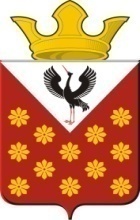 Российская  ФедерацияСвердловская областьБайкаловский районРаспоряжение главы Краснополянского сельского поселенияот 17 апреля  2023 года №   30Об организации и  проведении  массовых мероприятий, посвященных празднованию Праздника Весны и Труда на территории Краснополянского сельского поселения в 2023 годуВ соответствии с Постановлением Правительства Свердловской области  от 30.05.2003 г. № 333-ПП «О мерах по  обеспечению общественного порядка и безопасности при проведении на территории Свердловской области  мероприятий с массовым пребыванием людей", пунктом 3 статьи 16 Федерального закона от 22.11.1995 г. № 171-ФЗ «О государственном регулировании производства и оборота этилового спирта, алкогольной и спиртосодержащей продукции». Областным законом Свердловской области от 29.10.2013 года № 103-ОЗ «О регулировании отдельных отношений в сфере розничной продажи алкогольной продукции и ограничения ее потребления на территории Свердловской области», в целях обеспечения охраны общественного порядка и безопасности граждан в период проведения  мероприятий, посвященных празднованию Праздника Весны и Труда на территории Краснополянского сельского поселения в 2023 году:1.Подготовить и провести на территории   Краснополянского сельского поселения массовые мероприятия, посвященные празднованию Праздника Весны и Труда на территории Краснополянского сельского поселения 1 мая 2023 года.2. Утвердить план мероприятий, посвященных празднованию Праздника Весны и Труда на территории Краснополянского сельского поселения 1 мая 2023 года (Приложение 1).   3.Определить места проведения праздничных мероприятий на территории Краснополянского сельского поселения и закрепить ответственных за проведение:4.Рекомендовать ММО МВД России «Байкаловский» осуществить комплекс мер по обеспечению охраны общественного порядка и безопасности граждан при проведении массовых мероприятий, посвященные празднованию Праздника Весны и Труда на территории Краснополянского сельского поселения 1 мая 2023 года с 10.30 час.  до 12.00 час. на территории Краснополянского сельского поселения. 5. Ограничить движение  автомобильного транспорта и определить места его стоянки на время проведения праздничных мероприятий  1 мая 2023 года на территории следующих населенных пунктов:         5.1. с. Елань:        1) Перекрыть - Перекрёсток ул. Советская дом № 42 по дом № 56          2) Маршрут от Дома культуры  двигаемся вправо по ул. Советская, поворот налево ул. Первомайская, поворот налево пер. Чкалова(возле школы), поворот налево на ул. Революции, поворот налево ул. Советская, приходим к зданию Дома культуры.6. Рекомендовать руководителям торговых организаций всех форм собственности, расположенных на территории, во время проведения праздничных мероприятий запретить продажу  алкогольной продукции с содержанием этилового спирта более чем 165 процента готовой продукции, а также пива и пивных напитков, сидра, пуаре 01 мая 2023 года с  10.00 час.  до 14.00 час. 7. Запретить пронос спиртных напитков в стеклянной таре в места проведения мероприятий.8. Настоящее Распоряжение подлежит размещению на официальном сайте администрации Краснополянского сельского поселения www.krasnopolyanskoe.ru.9.Направить копию настоящего распоряжения в ММО МВД России «Байкаловский» и отдел по мобилизационной работе ГО и ЧС администрации Байкаловский муниципальный район.10. Контроль исполнения настоящего Распоряжения оставляю за собой.Глава Краснополянского сельского  поселения                                         А.Н. КошелевС распоряжением Главы Краснополянского сельского поселения от 17.04.2023 г. № 30«Об организации и  проведении  массовых мероприятий, посвященных празднованию Праздника Весны и Труда на территории Краснополянского сельского поселения 1 мая 2023 года»Снигирев Алексей Николаевич        ____________                        ____________                                                                                                 ( роспись)	                                             (число)Губина Альбина Станиславовна         ____________                        ____________                                                                                                 ( роспись)	                                             (числоКвашнина Ольга Владимировна         ____________                        ____________                                                                                                  ( роспись)	                                               (число) ( роспись)Орлова Ольга Александровна         ____________                        ____________                                                                                                 ( роспись)	                                              (число)Дягилева Надежда Владимировна   ____________                        ____________                                                                                                 ( роспись)	                                              (число)Утверждено распоряжением Главы  Краснополянского сельского поселения от 17.04.2023г. № 30ИНФОРМАЦИЯ О МАССОВЫХ МЕРОПРИЯТИЯХ, ПОСВЯЩЕННЫХ ПРАЗДНОВАНИЯ ПРАЗДНИКА ВЕСНЫ И ТРУДА НА ТЕРРИТОРИИ КРАСНОПОЛЯНСКОГО СЕЛЬСКОГО ПОСЕЛЕНИЯ 1МАЯ 2023 г.№ п/пМесто проведенияМероприятиеДата, форма, время проведенияЗаявленная численность, человекУчастники акции, в т.ч партии, профсоюзы, общественные организацииОтветственный за проведение1.с. КраснополянскоеПраздничный митинг «Наша сила в единстве и солидарности»11-0020Жители и гости,   работники предприятий и организаций, учащиеся школыСпециалист Краснополянской территории Краснополянского сельского поселения Снигирев А.Н. тел.9-33-68, директор Краснополянского ДК Шутова Е.П.тел.9-33-522.с. ЕланьШествие «Первомайская прогулка»1.05.2023г.10.30- 11.0080Жители и гости,    работники предприятий и организаций, учащиеся школыСпециалист Еланской территории  Краснополянского сельского поселения Губина А.С. тел.9-43-32, и.о.директора Еласного ДК Максимова А.А.тел.9-43-522.с. ЕланьПраздничный митинг 1.05.2023г11.0080Жители и гости,    работники предприятий и организаций, учащиеся школыСпециалист Еланской территории  Краснополянского сельского поселения Губина А.С. тел.9-43-32, и.о.директора Еласного ДК Максимова А.А.тел.9-43-52№Дата проведенияФорма, название мероприятияМесто проведениямероприятияОтветственный01.05.202310:30-11:00Шествие «Первомайская прогулка»улицы села ЕланьМаксимова А.А.01.05.202311:00Праздничный митинг «Праздник Мира и Труда»Площадь Еланского ДКМаксимова А.А.01.05.202311:00Праздничный митинг «Праздник Мира и Труда»Площадь Краснополянского ДКШутова Е.П.06.05.202322:00-01:00Праздничная дискотекаКраснополянский ДКШутова Е.П.06.05.202322:00-01:00Праздничная дискотекаШадринский ДКСмородина М.В01.05.202322:00-01:00Дискотека «И снова на душе тепло»Чурманский ДКХохлов А.А